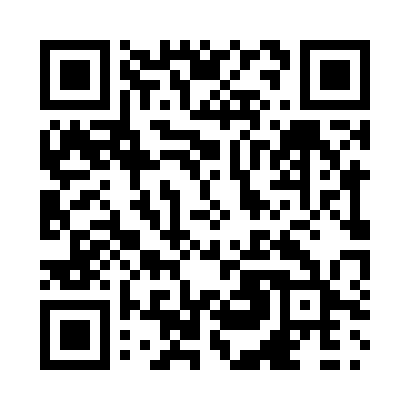 Prayer times for Brent's Cove, Newfoundland and Labrador, CanadaWed 1 May 2024 - Fri 31 May 2024High Latitude Method: Angle Based RulePrayer Calculation Method: Islamic Society of North AmericaAsar Calculation Method: HanafiPrayer times provided by https://www.salahtimes.comDateDayFajrSunriseDhuhrAsrMaghribIsha1Wed3:585:481:106:168:3210:232Thu3:565:471:106:168:3410:253Fri3:535:451:106:178:3510:274Sat3:515:431:106:188:3710:305Sun3:485:421:096:198:3810:326Mon3:455:401:096:208:4010:357Tue3:435:381:096:218:4110:378Wed3:405:371:096:228:4310:409Thu3:385:351:096:238:4410:4210Fri3:355:341:096:248:4610:4511Sat3:335:321:096:258:4710:4712Sun3:305:311:096:258:4910:5013Mon3:285:291:096:268:5010:5214Tue3:255:281:096:278:5110:5515Wed3:235:261:096:288:5310:5716Thu3:205:251:096:298:5411:0017Fri3:185:241:096:308:5611:0218Sat3:165:221:096:308:5711:0319Sun3:155:211:096:318:5811:0420Mon3:155:201:096:329:0011:0521Tue3:145:191:096:339:0111:0522Wed3:145:181:106:339:0211:0623Thu3:135:171:106:349:0311:0724Fri3:135:151:106:359:0511:0725Sat3:125:141:106:369:0611:0826Sun3:125:141:106:369:0711:0927Mon3:115:131:106:379:0811:0928Tue3:115:121:106:389:0911:1029Wed3:115:111:106:389:1011:1030Thu3:105:101:106:399:1111:1131Fri3:105:091:116:409:1211:12